INFORME SOBRE LAS GESTIONES REALIZADAS POR LA DIPUTADA MARIA DEL ROSARIO CONTRERAS PEREZ, DURANTE EL MES DE AGOSTO DE 2020.En cumplimiento a lo dispuesto por el artículo 26 fracción XIII de la Ley de Acceso a la Información Pública para el Estado de Coahuila de Zaragoza, informo las gestiones realizadas por la suscrita Diputada por el Distrito XV, en los siguientes términos:Estas fueron las gestiones que lleve a cabo en mi Distrito durante el mes de agosto del 2020, por lo que me permito acompañar algunas fotografías como evidencia de dichas actividades.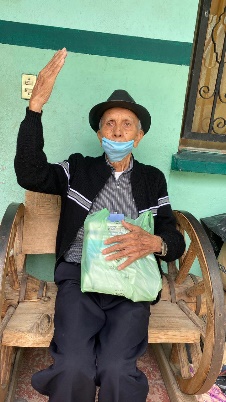 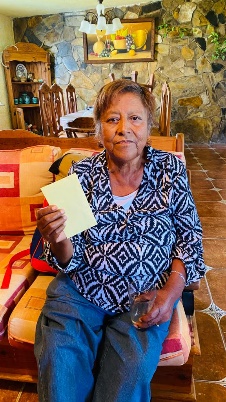 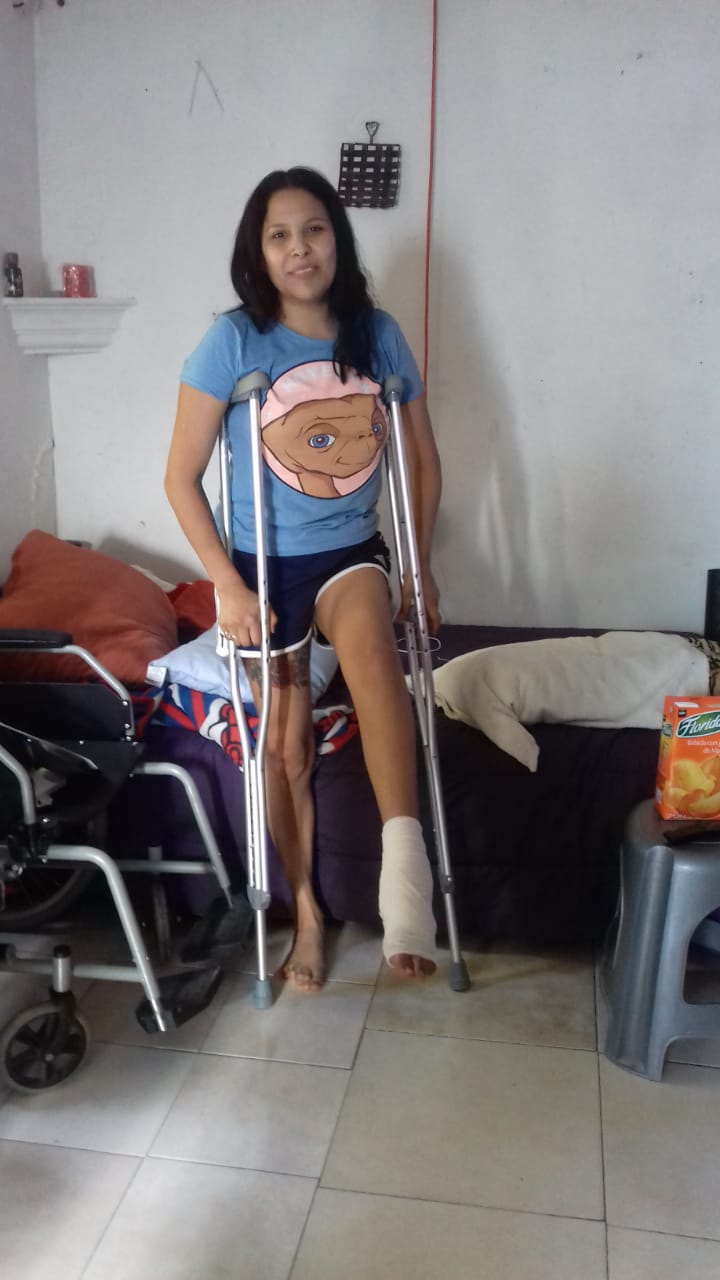 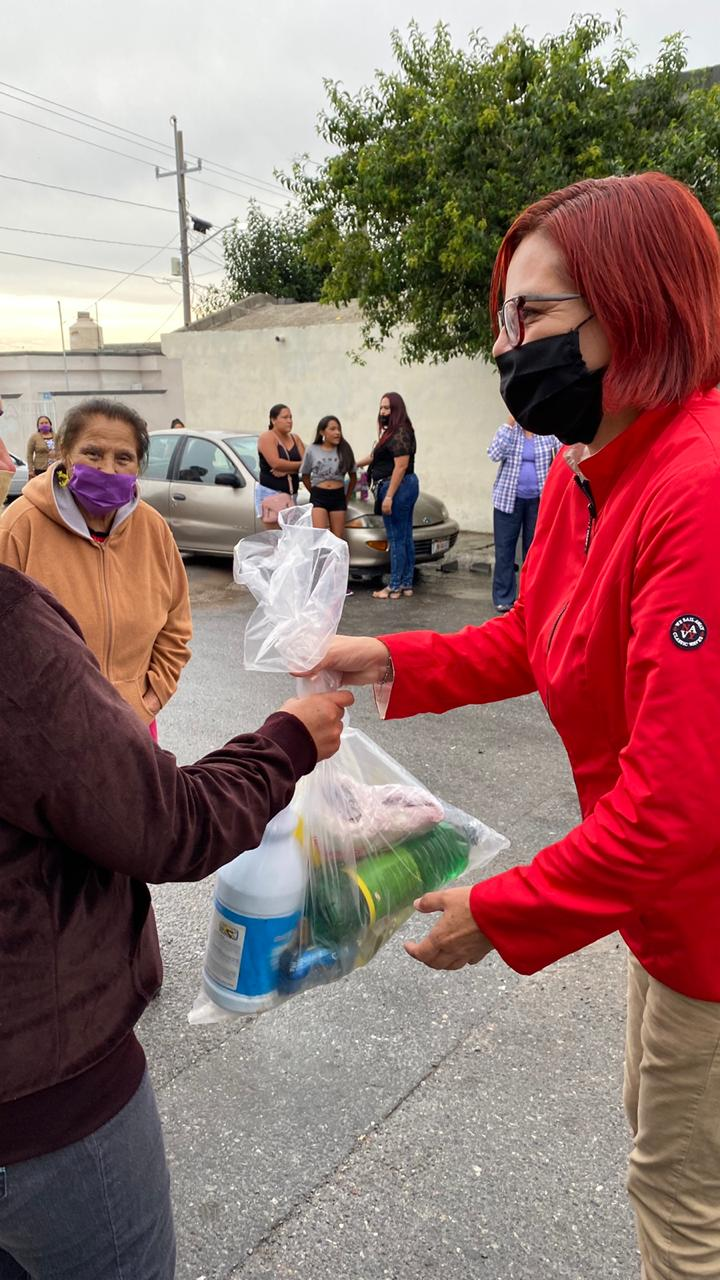 Saltillo, Coahuila septiembre de 2020MARIA DEL ROSARIO CONTRERAS PEREZDIPUTADADIRECCION DE LA OFICINA DE GESTION MARIA DEL ROSARIO CONTRERAS PEREZOficinas del Comité Municipal del PRIBlvd. Francisco Coss s/nAGOSTO DEL 2020AGOSTO DEL 2020No. de GestionesTipo de Gestión10Entrega de pasteles 1Entrega de bastón 60Entrega de paquetes de productos de limpieza 1Entrega de material de curación 6Entrega de apoyo económico1Entrega de muletas2Entrega de silla de ruedas 34Entrega de paquetes de productos sanitizantes 4Apoyo administrativo para ingreso en COBAC y Tec de Saltillo 1Entrega de útiles escolares 